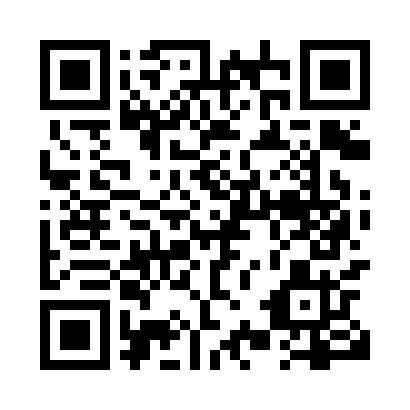 Prayer times for Allen's Mill, Quebec, CanadaWed 1 May 2024 - Fri 31 May 2024High Latitude Method: Angle Based RulePrayer Calculation Method: Islamic Society of North AmericaAsar Calculation Method: HanafiPrayer times provided by https://www.salahtimes.comDateDayFajrSunriseDhuhrAsrMaghribIsha1Wed3:525:3212:455:477:599:392Thu3:505:3012:455:488:009:413Fri3:485:2912:455:498:029:434Sat3:465:2712:455:508:039:455Sun3:435:2612:455:518:049:476Mon3:415:2412:445:518:069:497Tue3:395:2312:445:528:079:518Wed3:375:2112:445:538:089:539Thu3:355:2012:445:548:099:5510Fri3:335:1812:445:548:119:5711Sat3:315:1712:445:558:129:5912Sun3:295:1612:445:568:1310:0113Mon3:275:1512:445:578:1510:0314Tue3:255:1312:445:578:1610:0515Wed3:235:1212:445:588:1710:0716Thu3:215:1112:445:598:1810:0817Fri3:195:1012:446:008:1910:1018Sat3:175:0912:446:008:2110:1219Sun3:165:0812:446:018:2210:1420Mon3:145:0612:446:028:2310:1621Tue3:125:0512:456:028:2410:1822Wed3:105:0512:456:038:2510:2023Thu3:095:0412:456:048:2610:2224Fri3:075:0312:456:048:2710:2425Sat3:055:0212:456:058:2810:2526Sun3:045:0112:456:068:3010:2727Mon3:025:0012:456:068:3110:2928Tue3:014:5912:456:078:3210:3129Wed2:594:5912:456:078:3310:3230Thu2:584:5812:466:088:3310:3431Fri2:574:5712:466:098:3410:35